کنوز خیرات باحبا میرسدحضرت بهاءاللهاصلی فارسی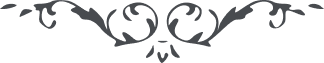 من آثار حضرت بهاءالله - مائده آسمانی، جلد 4باب سوم - کنوز خیرات باحبا میرسدجمال قدم جل جلاله میفرمایند قوله تعالی :
“ یا ج واد انی لا انسی من یذکرنی و اکون انیسا لمن یحبنی و ذاکرا لمن ارادنی و حصنا لمن توجه الی وجهی و معینا لمن اقبل الی شطری و حافظا لمن یدعونی و ناصرا لمن استنصر منی لا تحزن من شیء کل خیر کنز لاصفیائی تنزل من سماء فضلی باذنی و ارادتی ان افرح بما اسمعناک نغمتی و تغردی و ذکری و ندائی طوبی لنفس اشتعلت بنار حبی و فازت بلقائی و لاذت بحضرتی و سمعت ندائی و طارت فی هوائی و توکلت علی نفسی و هربت عن سوائی انه من اهل ممالک جبروتی و ملکوتی علیه صلواتی و رحمتی و برکاتی کذلک ذکرناک و فضلناک لتکون من الشاکرین قل یا الهی تری احتراقی فی فراقک و اشتیاقی الی مکمن وصالک اسئلک باسمک الذی به طلع فجر التوحید و انار وجه التجرید بان تجعلنی طائفا حولک فیکل عوالمک ثم اذکر یا الهی هجری و التهابی و ذوقی و اشتیاقی انک انت المقتدر المتعالی العلی العظیم” انتهی